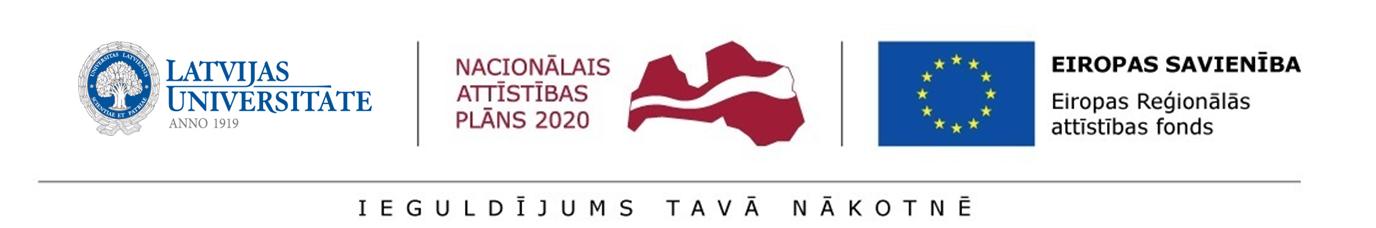 LATVIJAS UNIVERSITĀTES NOLIKUMS PARPĒCDOKTORANTU PIETEIKUMU PRIEKŠATLASIDarbības programmas “Izaugsme un nodarbinātība” 1.1.1. specifiskā atbalsta mērķa “Palielināt Latvijas zinātnisko institūciju pētniecisko un inovatīvo kapacitāti un spēju piesaistīt ārējo finansējumu, ieguldot cilvēkresursos un infrastruktūrā” 1.1.1.2. pasākuma “Pēcdoktorantūras pētniecības atbalsts” pētniecības pieteikumu atlases kārtas pētniecības pieteikumu iesniegšanai Valsts izglītības attīstības aģentūrā (turpmāk – VIAA).Prasības pēcdoktorantiemAtlasē var piedalīties pēcdoktorants, kurš atbilstoši SAM MK noteikumu 2.9. apakšpunktam ir Latvijas Republikas vai ārvalstu zinātnieks, doktora grādu ieguvis ne vairāk kā piecus gadus pirms pēcdoktorantūras pētniecības atbalsta pētniecības pieteikumu iesniegšanas termiņa Valsts izglītības attīstības aģentūras izsludinātajā konkursā, neatkarīgi no vecuma, rases, dzimuma, etniskās piederības, politiskās pārliecības, sociālā statusa vai citām pazīmēm. Šo periodu var pagarināt līdz diviem gadiem, ja personai ir pamatots iemesls: bērna kopšanas atvaļinājums vai pārejoša darba nespēja.Pētniecības pieteikuma apstiprināšanas gadījumā pēcdoktorants vienlaicīgi nevar saņemt: atlīdzību šā pasākuma ietvaros un darbības programmas "Izaugsme un nodarbinātība" prioritārā virziena "Pētniecība, tehnoloģiju attīstība un inovācijas" 1.1.1. specifiskā atbalsta mērķa "Palielināt Latvijas zinātnisko institūciju pētniecisko un inovatīvo kapacitāti un spēju piesaistīt ārējo finansējumu, ieguldot cilvēkresursos un infrastruktūrā" 1.1.1.1. pasākuma "Praktiskās pētniecības atbalsts" un 1.1.1.3. pasākuma "Inovācijas granti studentiem" ietvaros atbalsta finansējumu;darba samaksu citā projektā vai darbavietā, izņemot gadījumu, ja ārpus pētniecības pieteikuma īstenošanas pēcdoktoranta nodarbinātība akadēmiskajā darbā (izņemot vadošo pētnieku, pētnieku, zinātnisko asistentu) vai komersanta līgumpētījuma izpildē pilna darba laika ekvivalenta izteiksmē nepārsniedz 0,2. Šādā gadījumā nepieciešams nodrošināt atbilstošu darba laika uzskaiti, ievērojot normatīvajos aktos noteiktos nodarbinātības ierobežojumus.Atlasē nevar piedalīties pēcdoktorants, kurš Latvijas Republikā vienreiz ir saņēmis pēcdoktorantūras pētniecības atbalsta finansējumu.II. Pēcdoktorantu pieteikumu iesniegšana un iesniedzamie dokumentiLU Zinātniskās darbības un projektu departamenta (turpmāk – ZDPD) Projektu ieviešanas nodaļa sagatavo un izsludina pieteikšanos pēcdoktorantu pieteikumu priekšatlasei, publicējot pieteikumu atlases nolikumu, paziņojumu par pieteikumu iesniegšanas vietu, termiņu LU mājaslapā www.lu.lv gan latviešu, gan angļu valodā.Pēcdoktorants pieteikumu var iesniegt:parakstītu ar drošu elektronisko parakstu, kas satur laika zīmogu, nosūtot elektroniska dokumenta veidā uz elektroniskā pasta adresi pecdoktoranti@lu.lv; klātienē papīra formātā vienā eksemplārā ZDPD Projektu ieviešanas nodaļā Baznīcas ielā 5 (sētas mājā), 454. telpā, Rīgā.Pēcdoktorants pētniecības tēmas pieteikuma zinātnisko aprakstu /Research project proposal (angļu valodā) (1.2. pielikums) DOC vai DOCX formātā nosūta uz elektroniskā pasta adresi pecdoktoranti@lu.lv.Priekšatlases pieteikums sastāv no:   iesnieguma pēcdoktorantu pieteikumu atlasei (1. pielikums); pēcdoktoranta dzīves gājuma apraksta/CV (angļu valodā) (1.1.pielikums);  pētniecības tēmas pieteikuma zinātniskā apraksta /Research project proposal (angļu valodā) (1.2. pielikums); diploma kopijas par doktora zinātniskā grāda iegūšanu. Ja pēcdoktorants priekšatlases pieteikšanās brīdī ir aizstāvējis promocijas darbu, bet nav saņēmis diplomu, iesniegt institūcijas izsniegto izziņu par promocijas darba aizstāvēšanu;Akadēmiskās informācijas centra (AIC) izziņas par doktora zinātniskā grāda pielīdzināšanu, ja tas ir iegūts ārzemēs; pēcdoktoranta apliecinājuma, ka pēcdoktorants iepriekš nav saņēmis atbalstu šī pasākuma ietvaros un pētniecības pieteikuma atbalsta piešķiršanas gadījumā vienlaikus nesaņems atlīdzību šā pasākuma ietvaros un darbības programmas "Izaugsme un nodarbinātība" prioritārā virziena "Pētniecība, tehnoloģiju attīstība un inovācijas" 1.1.1. specifiskā atbalsta mērķa "Palielināt Latvijas zinātnisko institūciju pētniecisko un inovatīvo kapacitāti un spēju piesaistīt ārējo finansējumu, ieguldot cilvēkresursos un infrastruktūrā" 1.1.1.1. pasākuma "Praktiskās pētniecības atbalsts" un 1.1.1.3. pasākuma "Inovācijas granti studentiem" ietvaros (1.3. pielikums); informācijas par sadarbības partnera gatavību piedalīties pētniecības pieteikuma īstenošanā (ja projektā ir paredzēts sadarbības partneris) (1.4. pielikums); apliecinājuma par LU nozares zinātniskā konsultanta atbalstu (1.5. pielikums); komersanta vai komersantu koleģiālas institūcijas atzinuma par pētījuma nozīmību (attiecināms uz rūpnieciskiem pētījumiem)  (angļu valodā) (1.6. pielikums); citiem dokumentiem, kas liecina par pēcdoktoranta spējām, zināšanām un kapacitāti, tai skaitā publikāciju kopijām vai norādēm uz vietnēm, kur tās ir publicētas, informācijas par dalību konferencēs, valodu zināšanas apliecinošiem sertifikātiem, informācijas par dalību konkursa kārtībā iegūto zinātnisko projektu realizācijā un administrēšanā, informācijas par starptautisko pieredzi un citiem dokumentiem.Ārvalstu pēcdoktorants var iesniegt projektu, kas sadarbībā ar LU tika iesniegts Eiropas Savienības pētniecības un inovāciju pamatprogrammas "Apvārsnis 2020" Marijas Sklodovskas-Kirī programmā "Individuālās stipendijas" un minētajā projektu iesniegumu vērtēšanā novērtēts virs kvalitātes sliekšņa, bet nesaņēma finansējumu projekta īstenošanai. Šādā gadījumā pēcdoktorants iesniedz:  Eiropas Komisijas ekspertu datubāzē iekļauto ekspertu vērtējumu par projekta zinātnisko kvalitāti;  Eiropas Komisijas lēmumu par projekta apstiprināšanu; Eiropas Savienības pētniecības un inovāciju pamatprogrammas "Apvārsnis 2020" Marijas Sklodovskas-Kirī programmas "Individuālās stipendijas" ietvaros iesniegtā projekta iesnieguma kopiju; komersanta vai komersantu koleģiālas institūcijas atzinumu par pētījuma nozīmību (attiecināms uz rūpnieciskiem pētījumiem)   (angļu valodā).III. Pēcdoktorantu pieteikumu vērtēšanaPēcdoktorantu pieteikumu vērtēšanas kritēriji (2. pielikums): pētniecības tēmas pieteikuma izstrādes kvalitāte un zinātniskā izcilība; pētījuma tēmas pieteikuma ietekme; pētījuma plānotā īstenošana; pēcdoktoranta zinātniskā kapacitāte; pētījuma tēmas ieguldījums Latvijas viedās specializācijas stratēģijas mērķu sasniegšanā, izaugsmes prioritāšu īstenošanā vai specializācijas jomu attīstībā; pētījuma tēmas atbilstība LU pētniecības programmai, cilvēkresursu plānam un pētniecības jomām.Ārvalstu pēcdoktoranta pētniecības pieteikumam, kas sadarbībā ar LU tika iesniegts Eiropas Savienības pētniecības un inovāciju pamatprogrammas "Apvārsnis 2020" Marijas Sklodovskas-Kirī programmā "Individuālās stipendijas" un minētajā projektu iesniegumu vērtēšanā novērtēts virs kvalitātes sliekšņa, bet nesaņēma finansējumu projekta īstenošanai, vērtē tikai 3 (trīs) atbilstības kritērijus:pēcdoktoranta atbilstība šī nolikuma I. daļas prasībām;pētniecības pieteikuma kopējais finansējums nepārsniedz SAM MK noteikumu 47. punktā norādīto pētniecības pieteikuma maksimālo kopējo attiecināmo finansējuma apmēru un 48. punktā minētos izmaksu ierobežojumus;pētījuma tēma sniedz ieguldījumu Latvijas viedās specializācijas stratēģijas mērķu sasniegšanā, izaugsmes prioritāšu īstenošanā vai specializācijas jomu attīstībā.Ārvalstu pēcdoktorants, kura pētniecības pieteikuma projekts sadarbībā ar LU tika iesniegts Eiropas Savienības pētniecības un inovāciju pamatprogrammas "Apvārsnis 2020" Marijas Sklodovskas-Kirī programmā "Individuālās stipendijas" un minētajā projektu iesniegumu vērtēšanā novērtēts virs kvalitātes sliekšņa, bet nesaņēma finansējumu projekta īstenošanai, nepiedalās kopējā atlasē. Šī nolikuma 10.1., 10.2. un 10.3. apakšpunkta nosacījumu izpildīšanas gadījumā komisija pieņem lēmumu par pēcdoktoranta pieteikuma virzīšanu pētniecības pieteikumu sagatavošanai un iesniegšanai Darbības programmas “Izaugsme un nodarbinātība” 1.1.1. specifiskā atbalsta mērķa “Palielināt Latvijas zinātnisko institūciju pētniecisko un inovatīvo kapacitāti un spēju piesaistīt ārējo finansējumu, ieguldot cilvēkresursos un infrastruktūrā” 1.1.1.2. pasākuma “Pēcdoktorantūras pētniecības atbalsts” pētniecības pieteikumu atlases kārtai.Pēcdoktorantu pieteikumu priekšatlaseZDPD Projektu ieviešanas nodaļa apkopo informāciju un pārbauda pēcdoktoranta atbilstību šī nolikuma I. daļas prasībām un iesniedzamo dokumentu atbilstību šī nolikuma II. daļas prasībām, un iesniegtos dokumentus tālāk nodod attiecīgajai LU nozares zinātņu padomei (turpmāk – Padome) izvērtēšanai. Gadījumos, kad pēcdoktoranta iesniegtā pieteikuma tēma ir starpnozaru pētījums, to izvērtē visas pētījumā iesaistītās Padomes.Padomes vērtēšanu veic atbilstoši izstrādātajiem vērtēšanas kritērijiem (2. pielikums) 5 (piecu) darba dienu laikā no pieteikumu iesniegšanas beigu termiņa. Padomes sēdes protokolu vai tā izrakstu, kā arī aizpildītās un parakstītās vērtēšanas veidlapas kopā ar pēcdoktoranta iesniegtajiem dokumentiem atdod ZDPD Projektu ieviešanas nodaļā. Pirms vērtēšanas Padomes locekļi paraksta apliecinājumu par interešu konflikta novēršanu.ZDPD Projektu ieviešanas nodaļa apkopo vērtējumus, sarindojot tos prioritārā secībā, sākot ar visvairāk punktu ieguvušo. Apkopojumu iesniedz ar LU rīkojumu izveidotajai komisijai (turpmāk – Komisija) lēmuma pieņemšanai. Komisiju sasauc tās priekšsēdētājs. Komisija ir lemttiesīga, ja sēdē piedalās vismaz 2/3 tās sastāva. Pirms lēmuma pieņemšanas Komisijas locekļi paraksta apliecinājumu par interešu konflikta novēršanu. Lēmums tiek pieņemts ar balsu vairākumu, vienāda balsojuma gadījumā noteicošā ir Komisijas priekšsēdētāja balss. Komisija saskaņā ar LU cilvēkresursu attīstības plānu, LU pētniecības programmu, atvēlēto budžetu līdzfinansējumam, institūcijas prioritārajām zinātnes jomām utt. pieņem lēmumu par atbalstāmajiem pēcdoktorantu pieteikumiem, kas tiek virzīti pētniecības pieteikumu sagatavošanai un iesniegšanai Darbības programmas “Izaugsme un nodarbinātība” 1.1.1. specifiskā atbalsta mērķa “Palielināt Latvijas zinātnisko institūciju pētniecisko un inovatīvo kapacitāti un spēju piesaistīt ārējo finansējumu, ieguldot cilvēkresursos un infrastruktūrā” 1.1.1.2. pasākuma “Pēcdoktorantūras pētniecības atbalsts” pētniecības pieteikumu atlases kārtai vai to noraidīšanu. Minimālais punktu skaits, lai pieteikums tiktu atbalstīts, ir 50 (piecdesmit) punkti no maksimāli iegūstamiem 100 (simts) punktiem. Komisijas sekretārs vērtēšanas rezultātus apkopo protokolā, kuru paraksta Komisijas priekšsēdētājs, un iesniedz ZDPD Projektu ieviešanas nodaļā.ZDPD Projektu ieviešanas nodaļa saskaņā ar Komisijas lēmumu sagatavo LU rīkojumu, kuru izdod LU rektors vai rektora pilnvarota persona, nodrošina Komisijas lēmuma publiskošanu LU mājaslapā www.lu.lv un konkursa rezultātu paziņošanu pēcdoktorantam elektroniski uz iesniegumā norādīto e-pasta adresi 3 (trīs) darbdienu laikā kopš Komisijas lēmuma pieņemšanas.Pēcdoktorants, kura pieteikums priekšatlases kārtas ietvaros netika atbalstīts, pieteikumu var iesniegt atkārtoti nākamajā pieteikumu priekšatlasē, taču nevar iesniegt identisku pieteikumu, kas iepriekš tika noraidīts zemas zinātniskās kvalitātes dēļ.Komisijas lēmumu pēcdoktorants var apstrīdēt LU Akadēmiskajā šķīrējtiesā 1 (viena) mēneša laikā no lēmuma saņemšanas dienas. Pēc konkursa rezultātu apstiprināšanas LU kopīgi ar pēcdoktorantu sagatavo pētniecības pieteikumu.V. Pētniecības pieteikuma sagatavošana, noformēšana un iesniegšana VIAAPētniecības pieteikums sastāv no pētniecības pieteikuma iesnieguma veidlapas un tās pielikumiem:pētniecības pieteikuma īstenošanas laika grafiks;finansēšanas plāns;pētniecības pieteikuma budžeta kopsavilkums;pētniecības tēmas pieteikuma zinātniskais apraksts (Research Project Proposal) (angļu valodā);pēcdoktoranta dzīves gājuma apraksts/CV (angļu valodā); komersanta vai komersantu koleģiālas institūcijas atzinums par pētījuma nozīmību (attiecināms uz rūpnieciskiem pētījumiem)   (angļu valodā);  sadarbības partnera vēstule par gatavību piedalīties pētniecības pieteikuma īstenošanā, ja pētniecības pieteikums tiek īstenots partnerībā ar ārvalsts vai Latvijas zinātnisko institūciju, augstskolu vai komersantu;Eiropas Komisijas lēmums par projekta Eiropas Savienības pētniecības un inovāciju programmas “Apvārsnis 2020” Marijas Sklodovskas-Kirī programmas “Individuālās stipendijas” ietvaros iesniegtā projekta apstiprināšanu (ja tiek iesniegts); Eiropas Savienības pētniecības un inovāciju programmas “Apvārsnis 2020” Marijas Sklodovskas-Kirī programmas „Individuālās stipendijas” ietvaros iesniegtā projekta iesnieguma kopija (ja tiek iesniegts);Eiropas Komisijas ekspertu datubāzē iekļauto ekspertu vērtējums par projekta zinātnisko kvalitāti (ja tiek iesniegts);   pamatojums par pētniecības pieteikuma ietvaros plānotā publiskā atbalsta stimulējošo ietekmi atbilstoši Komisijas regulas Nr. 651/2014 6. panta 2. un 3. punkta prasībām (attiecināms, ja plānota ar saimniecisku darbību saistīta pētniecības pieteikuma īstenošana);apliecinājums par dubultā finansējuma neesamību.Pētniecības pieteikumu sagatavo latviešu valodā. Ja kāda no pētniecības pieteikuma iesnieguma veidlapas sadaļām ir citā valodā, atbilstoši Valsts valodas likumam pievieno Ministru kabineta 2000. gada 22. augusta noteikumu Nr.291 „Kārtība, kādā apliecināmi dokumentu tulkojumi valsts valodā” noteiktajā kārtībā vai notariāli apliecinātu tulkojumu valsts valodā. Pētniecības pieteikuma iesniedzēja pēcdoktoranta dzīves gājuma aprakstu/CV, pētniecības tēmas pieteikuma zinātnisko aprakstu /Research Project Proposal un komersanta vai komersantu koleģiālas institūcijas atzinumu par pētījuma nozīmību (attiecināms uz rūpnieciskiem pētījumiem)   atbilstoši SAM MK noteikumu 23. punktam iesniedz angļu valodā. Ja pētniecības pieteikumu sagatavo elektroniska dokumenta formātā: ievēro normatīvos aktus par elektronisko dokumentu noformēšanu;pētniecības pieteikumu un papildus iesniedzamos dokumentus kopā kā vienu datni paraksta ar drošu elektronisko parakstu, kas satur laika zīmogu. Ar elektronisko parakstu parakstīti pieteikumi tiek akceptēti e-pastā arī nākamajā dienā pēc pēdējā iesniegšanas termiņa, ja vien tie ir parakstīti ar laika zīmogu pēdējā pieteikuma iesniegšanas dienā. Ja pētniecības pieteikumu sagatavo papīra formātā: to noformē atbilstoši normatīvajiem aktiem, kas nosaka dokumentu izstrādāšanas un noformēšanas prasības; iesniedz vienu oriģinālu, pievienojot identisku elektronisko kopiju, nodrošinot dokumentus DOC vai DOCX un XLS vai XLSX formātā, elektroniskajā datu nesējā. Pētniecības pieteikuma iesnieguma papilddokumentus var pievienot arī PDF vai JPG failu formātā. Pētniecības pieteikuma elektroniskajai kopijai jāatbilst pētniecības pieteikuma oriģinālam; pētniecības pieteikumu sagatavo datorrakstā, lapas var drukāt/ kopēt abpusēji, pētniecības pieteikuma iesnieguma sadaļas, punktus un apakšpunktus nedrīkst mainīt un dzēst; ja kāds no pētniecības pieteikuma iesnieguma pielikumiem ir elektroniskā dokumenta kopija, noraksts vai izraksts papīra formā, tā pareizību apliecina atbilstoši normatīvo aktu prasībām.LU atbilstoši SAM MK noteikumu 25.2. apakšpunktam slēdz līgumu (3.pielikums) ar atbalstīto pēcdoktorantu par pētniecības pieteikuma pētījuma saturu, tehniskās un finansiālās sadarbības nosacījumiem, sadarbības partnera izvēli, pušu tiesībām, pienākumiem un atbildību, pētniecības pieteikuma rezultātu izmantošanas, ieviešanas, publicitātes un komercializācijas nosacījumiem. Līgums stājas spēkā tikai pētniecības pieteikuma VIAA apstiprināšanas gadījumā.LU pētniecības pieteikumu iesniedz VIAA Darbības programmas “Izaugsme un nodarbinātība” 1.1.1. specifiskā atbalsta mērķa “Palielināt Latvijas zinātnisko institūciju pētniecisko un inovatīvo kapacitāti un spēju piesaistīt ārējo finansējumu, ieguldot cilvēkresursos un infrastruktūrā” 1.1.1.2. pasākuma “Pēcdoktorantūras pētniecības atbalsts” pētniecības pieteikumu atlases konkursa kārtai.Pielikumi:1. pielikums. Iesniegums pēcdoktorantu  pieteikumu priekšatlasei LU:1.1. pielikums. Pēcdoktoranta dzīves gājuma apraksts/CV pēcdoktorantu pieteikumu priekšatlasei LU (angļu valodā);1.2. pielikums. Pētniecības tēmas pieteikuma zinātniskais apraksts /Research Project Proposal (angļu valodā); 1.3. pielikums. Pēcdoktoranta apliecinājums;1.4. pielikums. Informācija par sadarbības partneri pēcdoktorantu pieteikumu priekšatlasei LU;1.5. pielikums. Informācija par zinātniskās/tautsaimniecības nozares konsultantu pēcdoktorantu pieteikumu priekšatlasei LU;1.6. pielikums. Komersanta vai komersantu koleģiālas institūcijas atzinums par pētniecības pētījuma nozīmību (angļu valodā).2. pielikums. Vērtēšanas kritēriji pēcdoktorantu pieteikumu priekšatlasei LU.3. pielikums. Līgums ar LU.4.pielikums. Apliecinājums par interešu konflikta novēršanu.Specifiskā atbalsta mērķa pasākuma īstenošanu reglamentējošie Ministru kabineta noteikumiMinistru kabineta 2016. gada 19. janvāra noteikumi Nr. 50 “Darbības programmas “Izaugsme un nodarbinātība” 1.1.1. specifiskā atbalsta mērķa “Palielināt Latvijas zinātnisko institūciju pētniecisko un inovatīvo kapacitāti un spēju piesaistīt ārējo finansējumu, ieguldot cilvēkresursos un infrastruktūrā” 1.1.1.2. pasākuma “Pēcdoktorantūras pētniecības atbalsts” īstenošanas noteikumi” (turpmāk – SAM MK noteikumi)Ministru kabineta 2016. gada 19. janvāra noteikumi Nr. 50 “Darbības programmas “Izaugsme un nodarbinātība” 1.1.1. specifiskā atbalsta mērķa “Palielināt Latvijas zinātnisko institūciju pētniecisko un inovatīvo kapacitāti un spēju piesaistīt ārējo finansējumu, ieguldot cilvēkresursos un infrastruktūrā” 1.1.1.2. pasākuma “Pēcdoktorantūras pētniecības atbalsts” īstenošanas noteikumi” (turpmāk – SAM MK noteikumi)Latvijas Universitātes (turpmāk – LU) Pēcdoktorantu pieteikumu priekšatlases konkursa mērķisAtlasīt pēcdoktorantus, ievērojot SAM MK noteikumu 25.1. apakšpunktā noteiktās prasības, pētniecības pieteikumu iesniegumu sagatavošanai un pētniecības pieteikuma īstenošanai atbilstoši LU cilvēkresursu attīstības plānam (apstiprināts ar LU 08.07.2016. rīkojumu Nr. 1/302) un pētniecības programmai (apstiprināta ar LU Senāta 25.01.2016. lēmumu Nr. 268), kā prioritāras nosakot izcilības jomas pa nozaru grupām:Eksaktās zinātnes: inovatīvas informācijas tehnoloģijas; matemātikas metodes kā eksakto zinātņu izcilības veicinātājas; klimata pārmaiņas un adaptācija; inovatīvie materiāli; nano un kvantu tehnoloģijas; eksakto zinātņu apakšnozares, kas svarīgas kvalitatīvu studiju procesa nodrošināšanai.Medicīnas un dzīvības zinātnes:2.1. ekoloģija un bioloģiskā daudzveidība;2.2. etnofarmācija/farmakoloģija un dabas vielu ķīmijas;2.3. inovatīvas biomedicīnas tehnoloģijas;2.4. biobanka;2.5. sabiedrības veselības un veselības aprūpes organizācijas pētījumi;2.6. reģeneratīvā medicīna;2.7. medicīnas fizika.Sociālās zinātnes:tehnoloģiju un indivīda mijiedarbība, inovatīva sabiedrības pārvaldība un izglītība;dzīves kvalitātes un ilgtspējīgas nācijas attīstības izaicinājumi;reflektējošas Eiropas sabiedrības globalizācijas apstākļos;inovācija un Eiropas globālā konkurētspēja.Humanitārās zinātnes:kritiskā domāšana kā sabiedrības attīstības veicinātāja;letonika (Eiropas kontekstā);latviešu diaspora pasaulē;starpkultūru un starpreliģiju komunikācija;valodas politika, daudzvalodu izglītība/pētniecība.Atlasīt pēcdoktorantus, ievērojot SAM MK noteikumu 25.1. apakšpunktā noteiktās prasības, pētniecības pieteikumu iesniegumu sagatavošanai un pētniecības pieteikuma īstenošanai atbilstoši LU cilvēkresursu attīstības plānam (apstiprināts ar LU 08.07.2016. rīkojumu Nr. 1/302) un pētniecības programmai (apstiprināta ar LU Senāta 25.01.2016. lēmumu Nr. 268), kā prioritāras nosakot izcilības jomas pa nozaru grupām:Eksaktās zinātnes: inovatīvas informācijas tehnoloģijas; matemātikas metodes kā eksakto zinātņu izcilības veicinātājas; klimata pārmaiņas un adaptācija; inovatīvie materiāli; nano un kvantu tehnoloģijas; eksakto zinātņu apakšnozares, kas svarīgas kvalitatīvu studiju procesa nodrošināšanai.Medicīnas un dzīvības zinātnes:2.1. ekoloģija un bioloģiskā daudzveidība;2.2. etnofarmācija/farmakoloģija un dabas vielu ķīmijas;2.3. inovatīvas biomedicīnas tehnoloģijas;2.4. biobanka;2.5. sabiedrības veselības un veselības aprūpes organizācijas pētījumi;2.6. reģeneratīvā medicīna;2.7. medicīnas fizika.Sociālās zinātnes:tehnoloģiju un indivīda mijiedarbība, inovatīva sabiedrības pārvaldība un izglītība;dzīves kvalitātes un ilgtspējīgas nācijas attīstības izaicinājumi;reflektējošas Eiropas sabiedrības globalizācijas apstākļos;inovācija un Eiropas globālā konkurētspēja.Humanitārās zinātnes:kritiskā domāšana kā sabiedrības attīstības veicinātāja;letonika (Eiropas kontekstā);latviešu diaspora pasaulē;starpkultūru un starpreliģiju komunikācija;valodas politika, daudzvalodu izglītība/pētniecība.Finanšu nosacījumiAtbilstoši SAM MK noteikumiem:1. Pētniecības pieteikuma maksimālais kopējais attiecināmais finansējums ir 133 806 euro.2. Ar saimniecisko darbību nesaistīta pētniecības pieteikuma ietvaros attiecināmas šādas izmaksas:pēcdoktoranta (personāla) izmaksas līdz 2 731 euro mēnesī, tai skaitā valsts sociālās apdrošināšanas obligātās iemaksas un citas sociālās garantijas, kas noteiktas normatīvajos aktos;vienas vienības izmaksas atbilstoši Eiropas Savienības pētniecības un inovāciju pamatprogrammas "Apvārsnis 2020" Marijas Sklodovskas-Kirī programmas "Individuālās stipendijas" noteiktajai standartlikmei – 800 euro mēnesī, kas ietver SAM MK 48. punkta apakšpunktos ietvertās izmaksas. 3. Ar saimniecisko darbību saistītam pētniecības pieteikumam attiecināmās izmaksas noteiktas SAM MK 49. punkta apakšpunktos. Atbilstoši SAM MK noteikumiem:1. Pētniecības pieteikuma maksimālais kopējais attiecināmais finansējums ir 133 806 euro.2. Ar saimniecisko darbību nesaistīta pētniecības pieteikuma ietvaros attiecināmas šādas izmaksas:pēcdoktoranta (personāla) izmaksas līdz 2 731 euro mēnesī, tai skaitā valsts sociālās apdrošināšanas obligātās iemaksas un citas sociālās garantijas, kas noteiktas normatīvajos aktos;vienas vienības izmaksas atbilstoši Eiropas Savienības pētniecības un inovāciju pamatprogrammas "Apvārsnis 2020" Marijas Sklodovskas-Kirī programmas "Individuālās stipendijas" noteiktajai standartlikmei – 800 euro mēnesī, kas ietver SAM MK 48. punkta apakšpunktos ietvertās izmaksas. 3. Ar saimniecisko darbību saistītam pētniecības pieteikumam attiecināmās izmaksas noteiktas SAM MK 49. punkta apakšpunktos. Pēcdoktorantu pieteikumu atlases īstenošanas veidsAtklāta pēcdoktorantu pieteikumu atlase Atklāta pēcdoktorantu pieteikumu atlase “Darbības programmas “Izaugsme un nodarbinātība” 1.1.1. specifiskā atbalsta mērķa “Palielināt Latvijas zinātnisko institūciju pētniecisko un inovatīvo kapacitāti un spēju piesaistīt ārējo finansējumu, ieguldot cilvēkresursos un infrastruktūrā” 1.1.1.2. pasākuma “Pēcdoktorantūras pētniecības atbalsts” īstenošanas periods2016. gada __.__.2023. gada 30. novembris